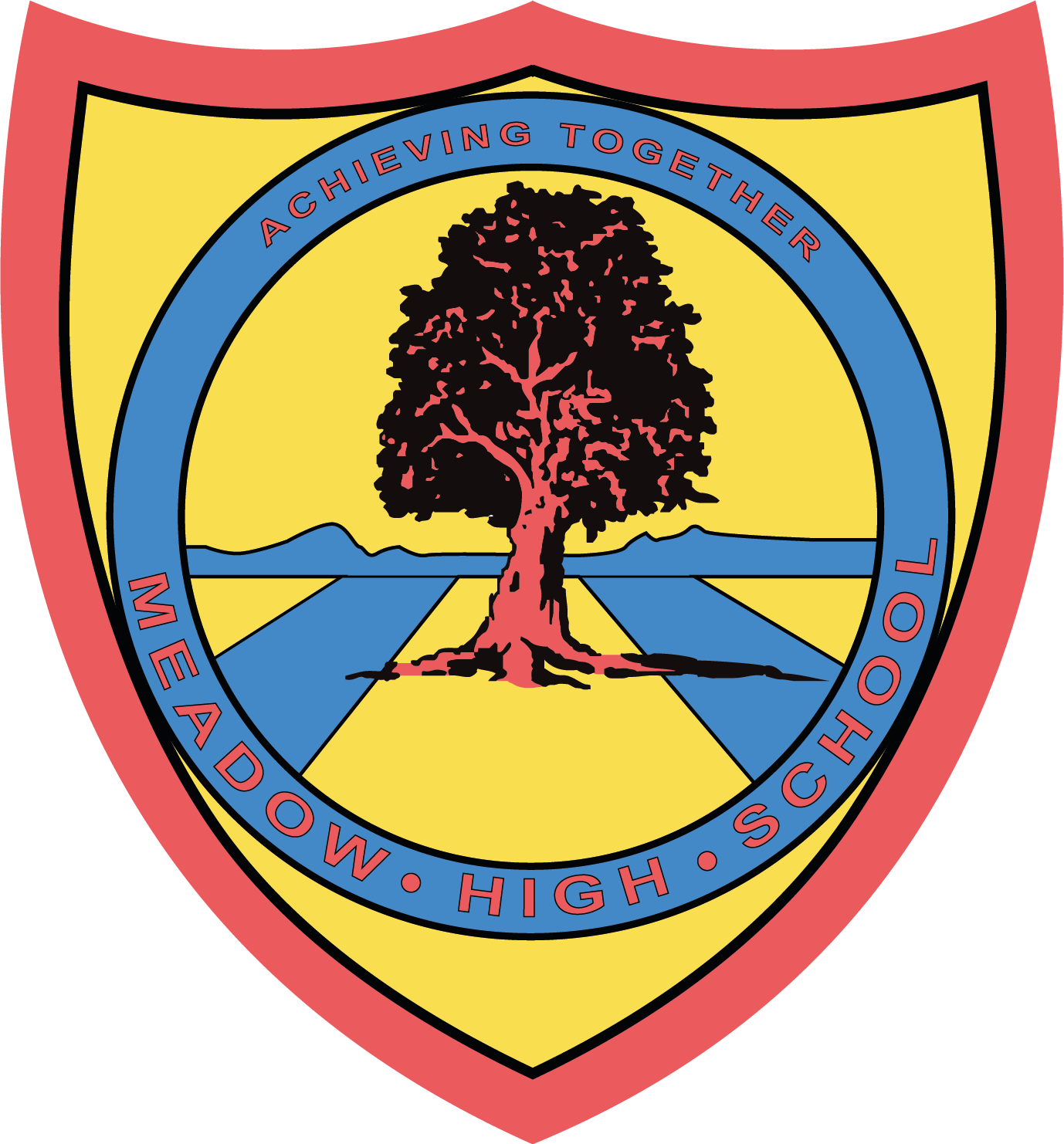 5th June 2023 Dear Parents/Carers, Year 13 – Trip to Thorpe ParkYear 13 are planning on going to Thorpe Park on Wednesday 15th June. It is an opportunity for the students to build on teamwork skills, social interaction and make happy memories. Please could you confirm if your child is able to make this trip by returning the permission slip as soon as possible. The cost will be £10.00 per student, dependent on the number of students that are able to attend.  This will need to be paid via ParentPay.We will be leaving after registration and travel by school mini bus. We will be returning by 5pm latest, this would require pupils to arrange alternative travel arrangements home. Please confirm how your child will be travelling home.Students should bring a packed lunch. If your child is entitled to a free school lunch, please indicate below and we will make sure they have a lunch to bring along from school.   If you have any further questions, feel free to contact me via email aporter@meadowhighschool.orgYours sincerely,Mrs Porter6th Form Tutor Article 23:- 'A child with a disability has the right to live a full and decent life with dignity and independence, and to play an active part in the community.'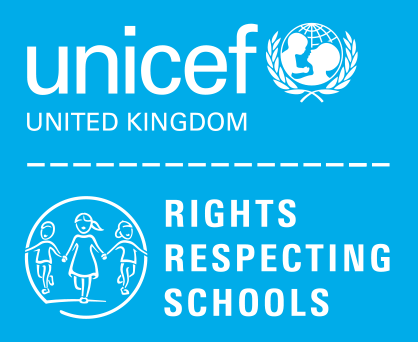 --------------------------------------------------------------------------------------------------------------------------------------------Reply-Slip - Year 13 Thorpe Park – Please return to Mrs PorterName: ……………………………………………………………..Parent/Carer Signature: ……………………………………………………   Date:  …………………..Is able to attend Thorpe Park TripIs entitled to a free school lunch   Sandwich Choice:  (  ) cheese   (  ) tuna mayo   (  ) egg mayoWill bring in a packed lunch Will pay for entry ticket via ParentPay